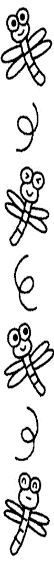 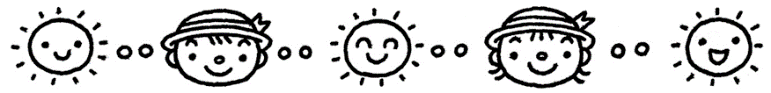 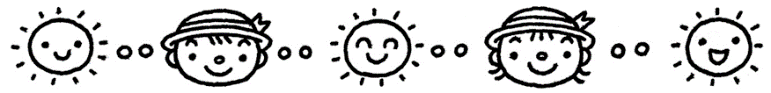 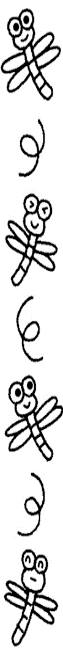 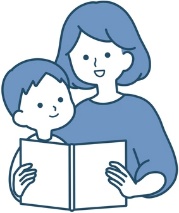 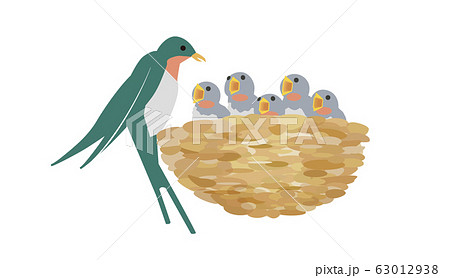 ９月　７日親子でふれあい遊び９月１４日サーキット遊び９月２１日つくって遊ぼう！（小麦粉粘土）９月２８日新聞紙遊び１０月　５日戸外遊び１０月12日サツマイモスタンプ１０月19日保健師　巡回訪問　戸外遊び１０月26日散歩に出かけよう